МУНИЦИПАЛЬНЫЙ СОВЕТ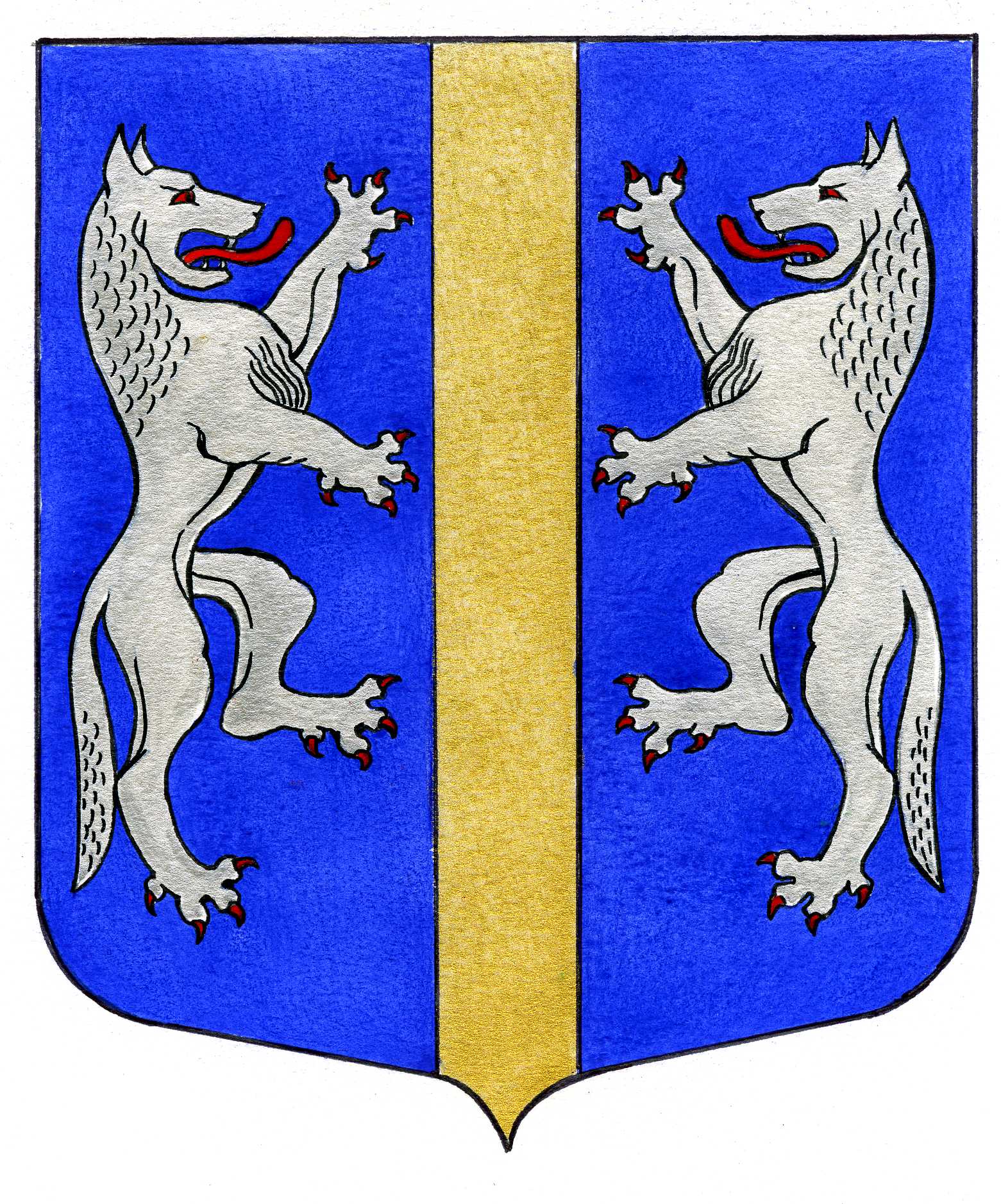 ВНУТРИГОРОДСКОГО МУНИЦИПАЛЬНОГО ОБРАЗОВАНИЯСАНКТ-ПЕТЕРБУРГАМУНИЦИПАЛЬНЫЙ ОКРУГ ВОЛКОВСКОЕ_____________________________________________________________________________________РЕШЕНИЕ15.03.2012	                           № 6О внесении изменений в решение МуниципальногоСовета от 21.04.2011 № 19 «Об утверждении перечня  муниципальных услуг, предоставляемых Местной Администрацией внутригородскогомуниципального образования Санкт-Петербургамуниципальный округ ВолковскоеВ соответствии с подпунктом 3 части 1 статьи 9 Федерального закона от 27.07.2010 N210-ФЗ «Об организации предоставления государственных и муниципальных услуг», Муниципальный Совет           РЕШИЛ:1. Внести в решение Муниципального Совета от 21.04.2011 № 19 «Об утверждении  перечня  муниципальных услуг, предоставляемых Местной Администрацией внутригородского муниципального образования Санкт-Петербурга муниципальный округ Волковское следующие изменения: дополнить Приложение пунктом 12: «12. Согласование закрытия ордеров на производство земляных, строительных и ремонтных работ, связанных с благоустройством внутриквартальных территорий». 2. Разместить настоящее  решение на официальном сайте Муниципального образования Волковское http:// www.volkovskoe.ru.3. Решение вступает в силу со дня его опубликования в  муниципальной газете «Вестник муниципального округа № 71».4. Контроль выполнения решения возложить на Главу Местной Администрации МО МО Волковское А.М. Мигаса.Глава Муниципального образования -председатель Муниципального Совета                                                                         Р.А. Яхин